  2021 Terror Invite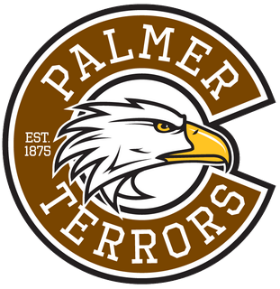 							First Session: 11am Start12:00p	Sprint Medley	Girls				Long Jump 	Girls12:10p	3200 m Relay	Girls				Triple Jump 	Boys12:30p	3200 m Relay 	Boys				Shot Put 	Girls12:50p	100 m Hurdles	Girls 				Discus 		Boys1:10p	110 m Hurdles	Boys				High Jump	Girls	1:30p	100 m Dash	Girls				Pole Vault	Boys1:45p	100 m Dash 	Boys2:00p	800 m Relay	Girls 2:15p	800 m Relay	Boys				Second Session: 2pm start2:30p	1600 m Run	Girls				Long Jump 	Boys2:45p	1600 m Run 	Boys				Triple Jump 	Girls3:00p	400 m Relay	Girls				Shot Put		Boys3:10p	400 m Relay	Boys				Discus		Girls3:20p	400 m Dash	Girls				High Jump	Boys3:35p	400 m Dash	Boys				Pole Vault	Girls3:50p	300 m Hurdles	Girls4:10p	300 m Hurdles	Boys4:20p	800 m Run	Girls4:40p	800 m Run	Boys5:00p	200 m Dash 	Girls5:20p	200 m Dash	Boys5:40p	3200 m Run	Girls6:05p	3200m Run	Boys6:25p	1600 m Relay	Girls6:40p	1600 m Relay	BoysAll events begin with Girls first followed by boys on a rolling schedule. All events are Finals.